АНСАМБЛЬ ДОМРИСТОВ                                                     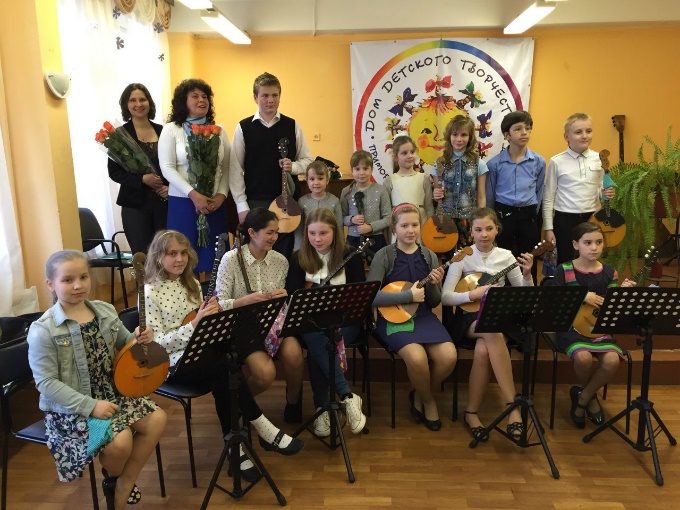 НАШИ НАГРАДЫКоллектив ансамбля участвует в фестивалях и конкурсах различного уровня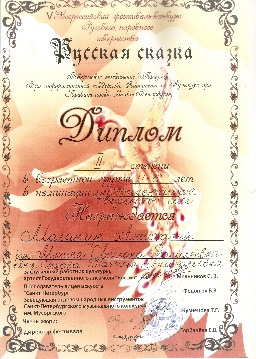 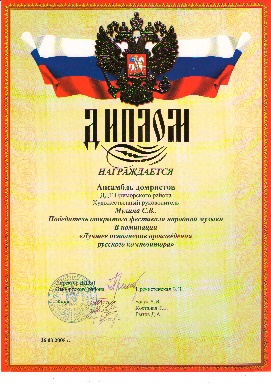 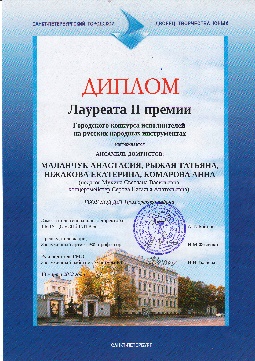 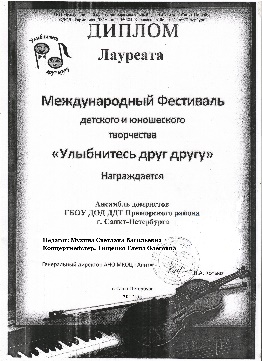 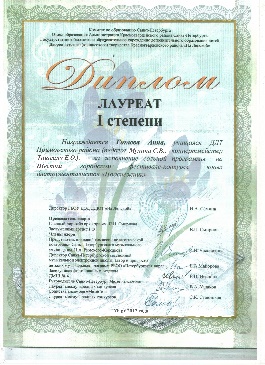 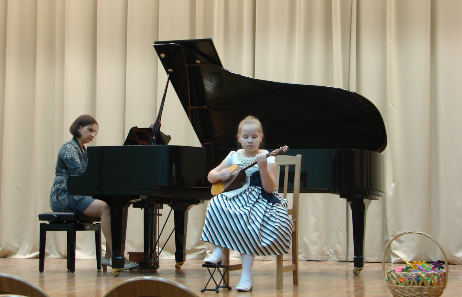 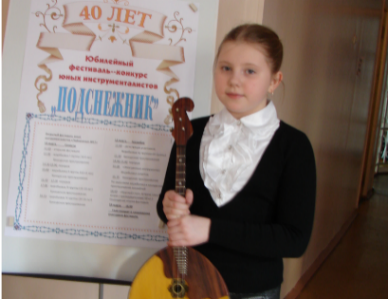 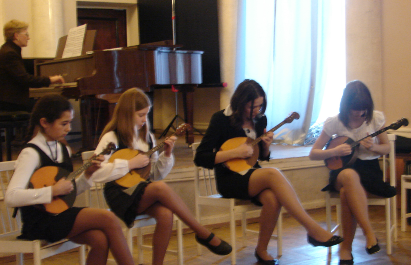 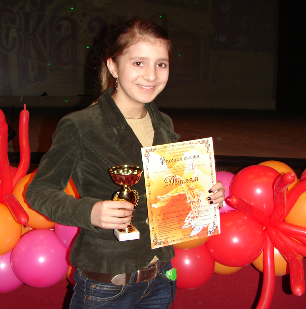 Работа в классе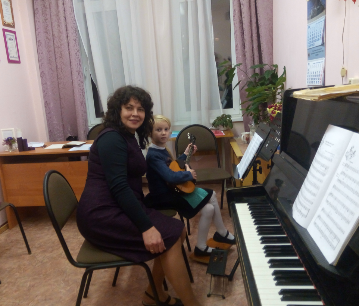 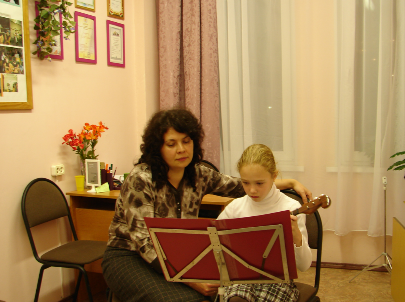 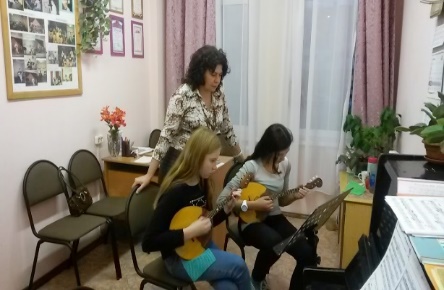 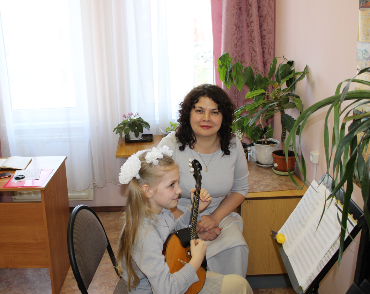 В коллектив принимаются дети в возрасте 6-12 лет желающие музыкально развиваться и обучаться игре на самобытном народном инструменте